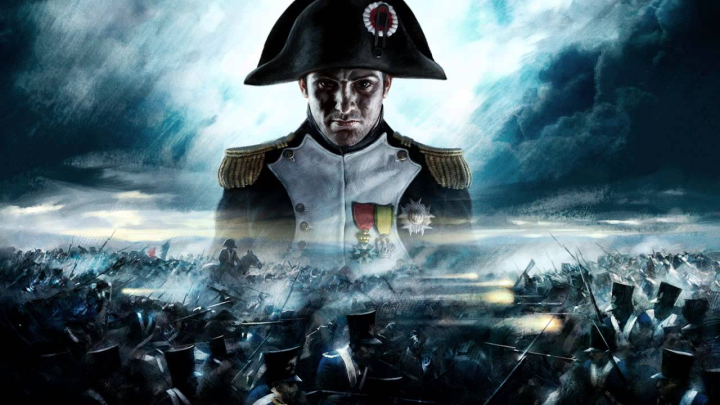 Answer the question or define the term for each:The Age of Napoleon and the Triumph of RomanticismThe Rise of Napoleon BonaparteWhat role did Napoleon play in the coup d’état of September 4, 1797?Early Military VictoriesHow was Napoleon’s invasion of Egypt a failure and ultimately caused further problems for France?The Constitution of the Year VIIIHow did Napoleon come to power?How is Napoleon’s rise to power similar to those of Julius Caesar or an early 20th century dictator?*  The Consulate in France (1799-1804)By the time the Consulate came to power, how were each of the following groups satisfied with the results of the Revolution?Third Estate – peasants – Suppressing Foreign Enemies and Domestic OppositionHow did Napoleon suppress opposition?Concordat with the Roman Catholic ChurchHow was the Concordat of 1801 a win-win situation for both Napoleon and the Roman Catholic Church?The Napoleonic CodeHow were women affected by the Napoleonic Code?Establishing a DynastyThe Haitian Revolution (1799-1804)How did the Haitian Revolution impact the Americas?How did the Haitian Revolution eventually affect Napoleon?*Napoleon’s Empire (1804-1814)Explain how Napoleon was able to advance so well and conquer most of Europe?Conquering an EmpireHow did the Battle of Trafalgar impact France? Britain?How was Napoleon able to maintain his empire, specifically his satellite states?The Continental SystemExplain how Napoleon envisioned the Continental System to work and why it ultimately failed?European Response to the Empire German Nationalism and Prussian ReformWhy did Napoleon’s conquests spark nationalism in the German states?How did the French army under Napoleon influence the Prussian army?The Wars of LiberationHow might the Peninsular campaign have hastened Napoleon’s eventual defeat?The Invasion of RussiaHow had Napoleon provoked war with Russia?How did Russia defeat Napoleon’s Grand Army?European CoalitionThe Congress of Vienna and the European SettlementTerritorial AdjustmentsExplain the solutions and problems that arose from the Congress of Vienna.The Hundred Days and the Quadruple AllianceWhat was the lasting impact of the Congress of Vienna?Unit VI – Revolution(6-3) Age of Napoleon – pg. 393 – 413Guided Reading Questions